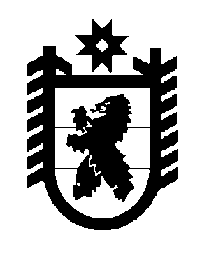 Российская Федерация Республика Карелия    ПРАВИТЕЛЬСТВО РЕСПУБЛИКИ КАРЕЛИЯРАСПОРЯЖЕНИЕот  9 июля 2015 года № 442р-Пг. Петрозаводск В целях реализации пункта 9 статьи 13 Федерального закона от                 25 июля 2002 года № 115-ФЗ «О правовом положении иностранных граждан в Российской Федерации»: Определить федеральное государственное бюджетное образователь-ное учреждение высшего профессионального образования «Петрозавод-ский государственный университет» уполномоченной организацией, участвующей в осуществлении на территории Республики Карелия полномочий по предоставлению государственной услуги по оформлению и выдаче иностранным гражданам и лицам без гражданства патентов, в том числе осуществляющей прием заявлений и документов, необходимых для выдачи или переоформления патента, а также оказывающей содействие в проведении обязательной государственной дактилоскопической регистра-ции иностранных граждан и лиц без гражданства, обращающихся за получением патента, и их фотографировании.           ГлаваРеспублики  Карелия                                                             А.П. Худилайнен